FICHE D’INSCRIPTION INDIVIDUELLE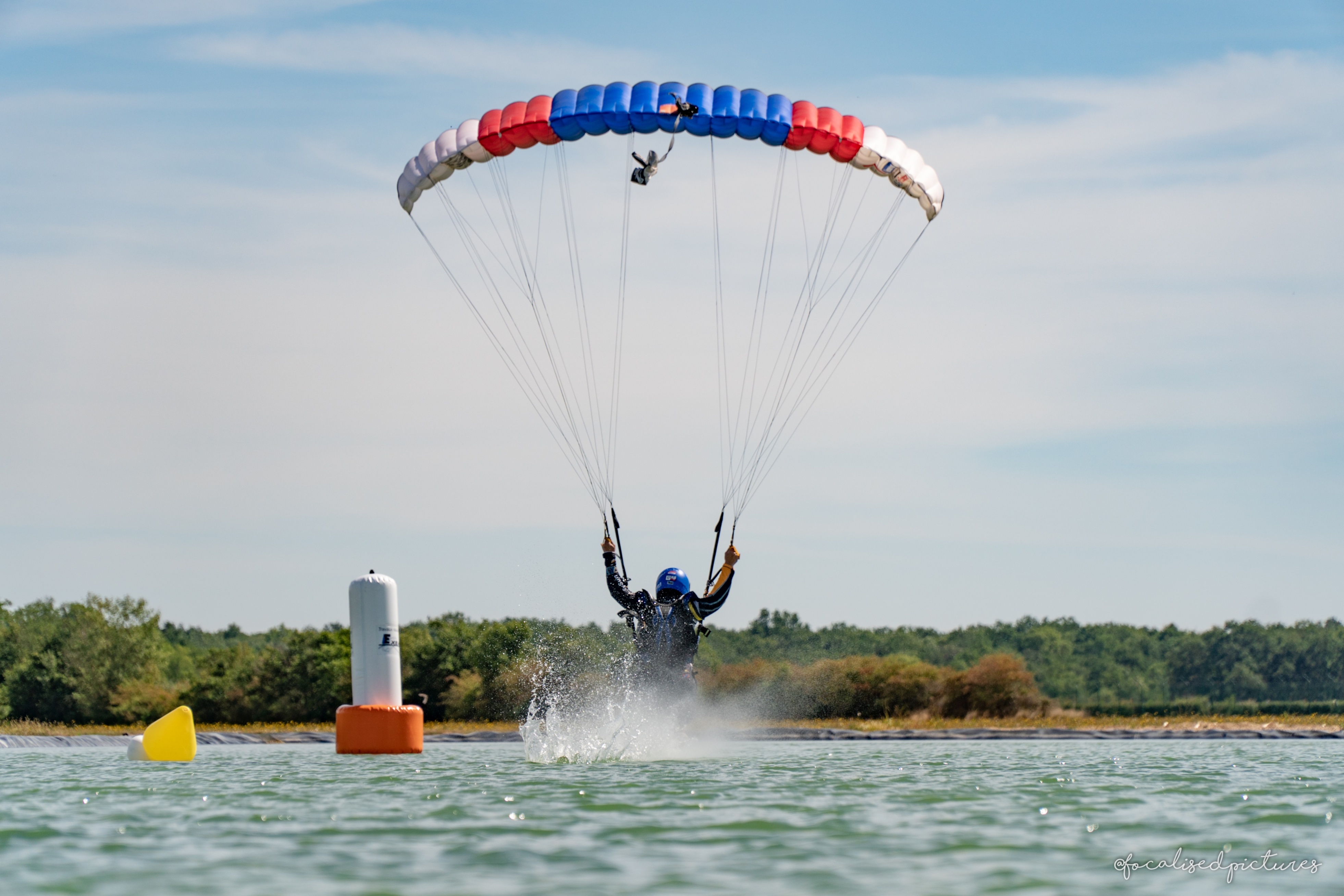 ECOLE  DE  PARACHUTISME  DU  CENTRE  ORLEANS  LOIRET        Renseignements compétiteur :Compétition : Open du Loiret & N1 ou N2*N3* (rayer la mention inutile)Nom   _____________________________  Prénom __________________ H / FAdresse : n°________    rue___________________________________________  Code postal __________    Ville _______________________________________   Tél.  ____/____/____/____/____      Email : ______________________________Né(e) le ___/___/______         Personne à prévenir en cas de besoin :Nom, prénom : ________________________________________Tél : ____/____/____/____/____Club : ______________________________________	Brevet : Bi5, B5Licence FFP n° _______               type : C, J, S, V, E       délivrée le __________    Licence FAI n°   _______		(Cadet, Junior, Senior, Vétéran, Etranger)Poids _____        		Taille _____ 		 Nombre total de sauts ________Parachute :Fabricant sac harnais : __________________________________________________Type, surface de voile et couleur VP : _______________________________________Couleurs de(s) voile(s) principale(s)V1__________________V2___________________Type et surface de voile de réserve :__________________________________Nom, numéro du plieur, date du pliage : ____________________________________Type de système de sécurité : _________________________________*Annulation de la compétition N2 ou N3, s’il n’y a pas un minimum de 4 inscrits.La signature de la fiche d’inscription vaut acceptation des règles et règlementation FFP.Signature: